To continue the tradition and practice set in previous years, Industry Awards will again be presented in 2019. Seven Awards along with the relevant selection criteria are listed below.Please provide your nominations for any of or all Awards along with a detailed narrative addressing the selection criteria. Nomination returns are required at the QBIC office by Friday the 15th of February 2019 in readiness for the Management Committee’s review and voting. Please note that any nominations received after this date will not be accepted. Returns may be forwarded by mail to PO Box 324, Stones Corner, QLD 4120, facsimile (07) 3397 1766 or email admin@qbic.com.au 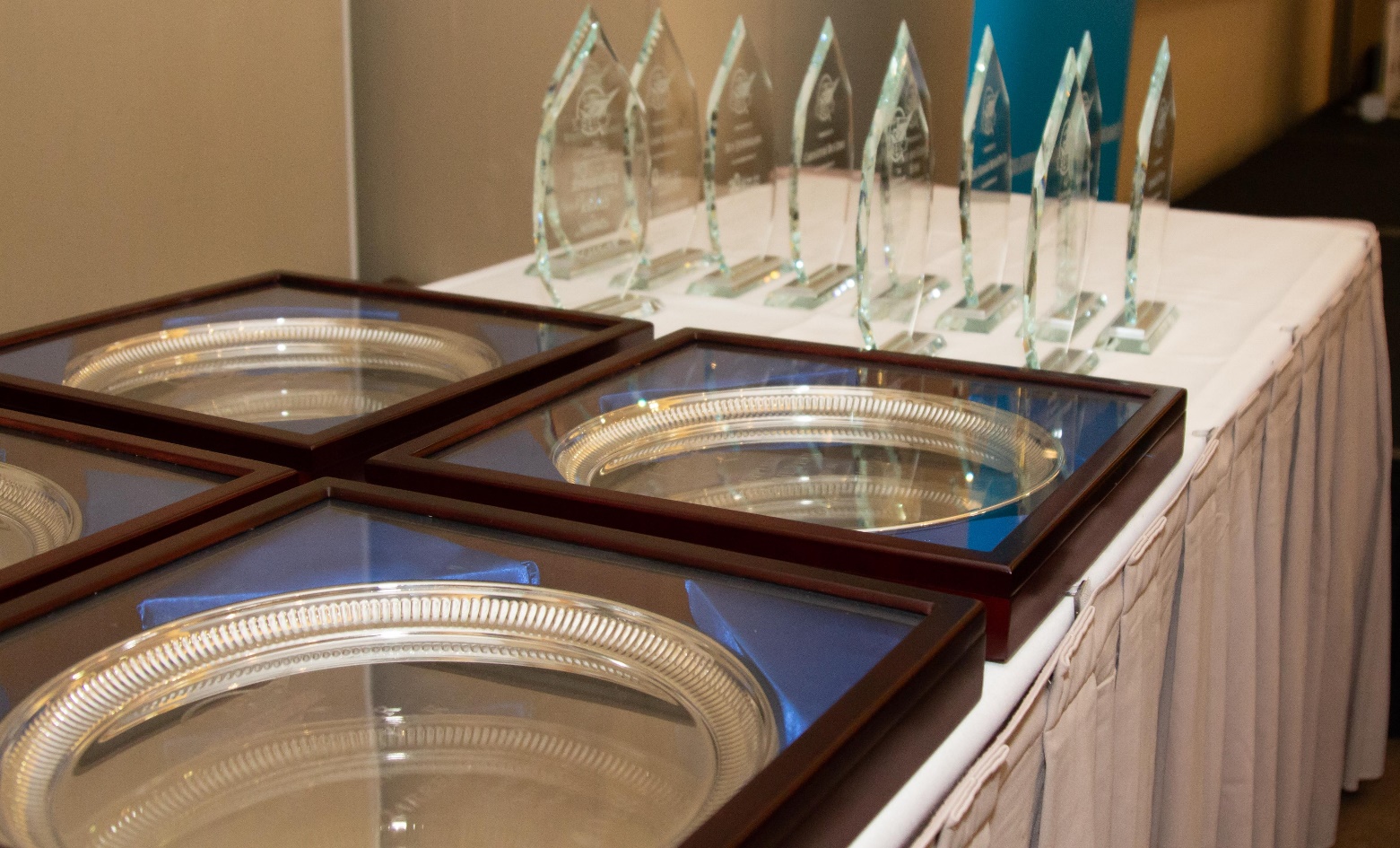 Achiever of the Year AwardA commitment to the Firm the Nominee works for.Contribution to Industry at a local or State level.Must be a Bus Operator or an employee of a Bus Operator.Narrative:Supplier of the Year AwardContinuous support for BIC and State Associations.High quality exhibitions throughout the year.Participation in Association committees and working groups.Over 10 year’s involvement in the Industry as a Company or individual.Narrative:Environmental/Innovation AwardA Management commitment to the environment and innovation.Introduced practical measures to address environmental issues in theirbusiness.Been innovative and proactive in addressing environmental issues.Narrative:Outstanding Contribution AwardOver 20 year’s involvement in the Industry.Over 10 year’s involvement in Industry Associations as a Board Member.Involvement in and contribution to community and charity activities.Recognised by peers as having made a significant contribution to theIndustry.Narrative:Outstanding Employer AwardThe nominated Employer must demonstrate a genuine commitment to:Fostering a culture which enhances the image of the Industry,Developing the potential and skill set of employees,Retaining employees, andValues employees.Narrative:Apprentice of the Year AwardNominees must:be undertaking a trade apprenticeship (second year or greater),have worked for a minimum 1 year with the Company,have demonstrated an ability to follow written and verbal instructions,exhibit a positive and cooperative attitude towards their job,make a significant contribution to the efficient operation of the workshop,undertake duties ensuring safe working procedures in accordance with Work Health and Safety requirements.Narrative:The Manmeet Sharma Perpetual Professional Driver AwardThis award is available to recognise drivers in the industry who have been a credit to their profession through their safe driving and the general standards demonstrated through the loyalty they have shown the company employing them. (The same criteria will apply to a person in charge of a transport company who drives their own vehicles).The person nominated for this award must be a professional bus driver currently working as a local or long distance driver. He or she must demonstrate the following:A minimum of 7 years continuous experience as a professional bus driver, A good driving record with a demonstrated focus on safety (all speeding notices, traffic infringements and previous accidents must be declared). Nominees driving history to be submitted with the nomination,A high degree of pride in their personal and vehicle presentation,A high degree of skill in customer service relevant to their role,A professional attitude towards their job, their customers and the industry as a whole,A strong interest in furthering the professional image of the industry, as demonstrated by their actions.Up to a maximum of 3 nominations per organisation.Narrative:Award NominationAchiever of the Year AwardNominated by:(Name)(Signature)(Date)Award NominationSupplier of the Year AwardNominated by:(Name)(Signature)(Date)Award NominationEnvironmental/Innovation AwardNominated by:(Name)(Signature)(Date)Award NominationOutstanding Contribution AwardNominated by:(Name)(Signature)(Date)Award NominationOutstanding Employer AwardNominated by:(Name)(Signature)(Date)Award NominationApprentice of the Year AwardNominated by:(Name)(Signature)(Date)Award NominationProfessional Driver AwardNominated by:(Name)(Signature)(Date)